Итоги ЕНТ – 2013  СОСШПА № 7 Государственная аттестация выпускников 11 классов проводилась в установленные сроки и в соответствии с нормативно-правовыми документами. В государственной аттестации 5 июня 2013 года в формате ЕНТ участвовали  27 учащихся из 32, что составило 84,4% от общего количества учащихся. Результат ЕНТ СОСШПА № 7 составил 96,48 балла  - 1 место в рейтинге городских школ. Средний балл школы выше городского на  15,1%, выше областного на  19,33 балла (обл.б. 76,55). 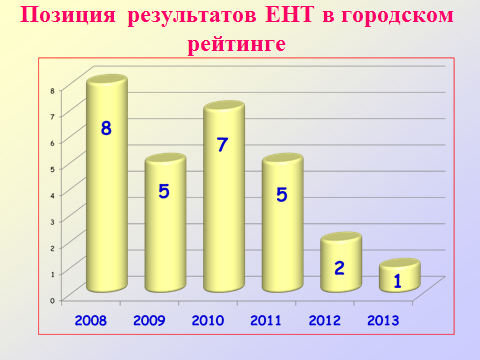 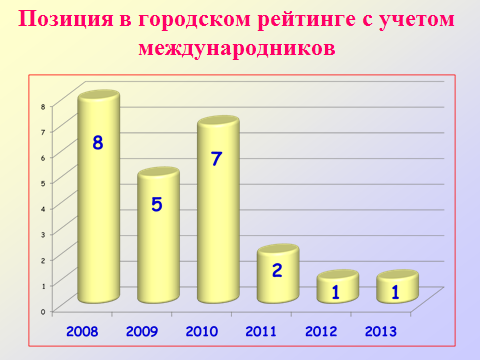 Пороговый уровень набрали 100% учащихся. Претендент на знак «Алтын  белгі» Цуканов Владимир подтвердил свой результат – 118 баллов (94,4% процент выполнения).100 баллов и выше набрали 11 учащихся – 40,7%, динамика составила 18,7%. На обучение в ВУЗы по гранту  поступило 93% учащихся (от количества сдававших ЕНТ) и 78% от общего количества.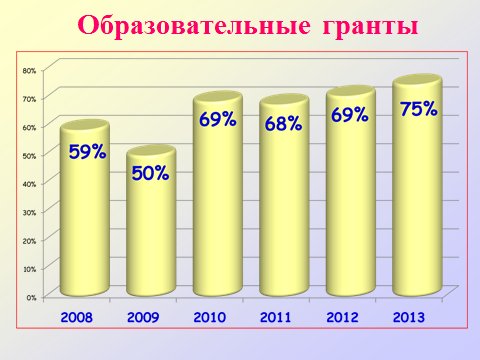 В разрезе предметов  качественная подготовка выпускников отмечается по всем предметам. В десятке лучших результатов городского рейтинга результаты по следующим предметам:Целенаправленная работа по подготовке к ЕНТ и положительная динамика результата прослеживается в деятельности каждого учителя- предметникаВысокий уровень качества знаний – 100% - по русскому, казахскому, английскому языкам; математике, литературе, биологии, всемирной истории, химии, географии; 96% по истории Казахстана. Оптимальный уровень качества  знаний по физике – 67,7%.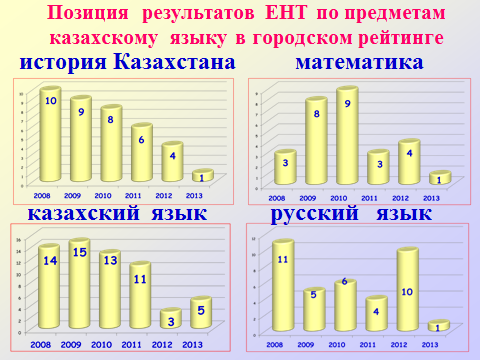 За последние  7 лет  в школе наблюдается устойчивая тенденция роста показателей ЕНТ выпускников. Результаты ЕНТ – это итог совместной деятельности педагогического коллектива, совершенствования педагогического мониторинга школы, поддержки родителей, целеустремленности учащихся  и сотрудничества с ВУЗами г.Павлодара.Цуканов Владимир118Ибраев Казбек117Кашенова Асем117Кенесов Асет106Джампеисов Жасулан104Ертай  Айдархан104Таканов Адлет103Кучербаев Мурат102Наймангазина Дана101Буркутбаев Ануар100Жунусова Алима1001 место -математикаистория РКрусский языклитература3 место -биологияанглийский язык всемирная  история 5 место -казахский язык8 место -химия